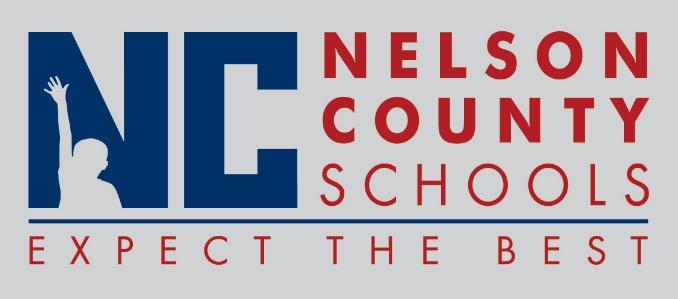 Information PaperEmployment:  		Jackie Hinton			Bus Monitor		District	Tim Hinton			Bus Monitor		District	Jessica Harney			Instructional Asst.	District	Kelsey Shyrock			Instructional Asst.	District	Dawn Seawater			FRYSC Asst.		TNHS/NCHS		Cynthia Brown		 	Instructional Coach	Cox’s Creek	Morgan Childress		Spec. Ed		NCHS		Brian Courtney			Asst. Principal		NCHS	Andrew Farris			Spec Ed		OKHMS	Donald Fowler			Teacher			NCHS	Tammy Reed			Spec Ed		NH	LuAnn Sewell			Teacher			BMS	Sean Smith			Teacher			TNHS	Mark Webster			Asst. Principal		TNHS		Mary Balles			Spec Ed		OKHMS	Joseph Scott			Custodian		NCHS	Jessica Ball			IA I			FHTransfers: None 	Reinstatements:  	Bruce England			Communications	Districts	Susan Romano			Substitute		District	Bill Broadus			AD			NCHS	Paula Filiatreau			Title 1			Private Schools	Teresa Thompson		Title 1			Private Schools	Jennifer Buckman		Title 1			Private Schools	Pam Zantonello			Title 1			Private Schools	One Year Certification: 	Andrew Farris			Spec Ed		OKHMS	Emily Beam			Teacher		TNHS	LuAnn Sewell			Teacher		BMS	Elizabeth Tucker		Spec Ed		BMSClassified Subs:   Bonnie Bowling, Shelly Werner, Amy Durbin, Alice Boone, Certified Substitute Teachers: David Smith, Timothy Jacobs, Kimberly Carey, Virginia Hurst, Molly Kennedy, Amanda Tucker, Sarah Hughes, Margueritte Edelen, Janet Coleman Student Workers: Savanha Pineiora, Shay Stivers, Lakin Walls, Lauren Norman, Brittany Crawford, Kaylea Smathers, Corey Keislich, Erika Stallings, Britany Boling, Matthew Bowling, Cheyann Gowen, William Hilton, Jessica Barnes, William Hahn, Mikayla Runner 	Non-Renewals:	 None	Resignations: 	Madison Johnson	Teacher				District	Jessica Harney		Instructional Asst.		FH	Jim Buckman		Substitute Teacher		District	Amber Crowe		Substitute Teacher		DistrictSteven Quesenberry	Teacher				NHCathy Thompson	Bus Driver			District 		Rebecca Todd		Teacher				NCHSStephen Webb		Asst. Principal 			NCHS		Jacinta Boswell		Instructional Coach		NCHSBernice Simms		Preschool Bus Monitor		Bus GarageSusan Brown		Substitute Teacher		DistrictDaniel Martin		Teacher				BMSRetirements: 	Doris Buchanan		Cook/Baker			Cox’s Creek	Denise Millsap		Administrative Secretary		DistrictReprimands/Terminations: 	NoneTo:Nelson County Board of EducationFrom:Tim Beck, Director of Student Supportcc:Dr. Anthony Orr, SuperintendentDate:August 18, 2015Re:  Personnel Notifications